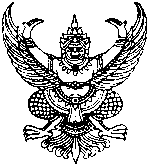 ประกาศเทศบาลนครภูเก็ตเรื่อง แต่งตั้งคณะกรรมการบริหารชมรม………………………………………………………… และกรรมการที่ปรึกษา---------------------------	ด้วยคณะกรรมการกองทุนหลักประกันสุขภาพเทศบาลนครภูเก็ต ได้อนุมัติงบประมาณให้ชมรมชมรม………………………………………………………………..………..………………………………………………………………………… ในโครงการ………………………………………………………………...………………………………………………………………… ให้กับ สมาชิกชมรม…………………………………….และประชาชนผู้สนใจในเขตเทศบาลนครภูเก็ต โดยมีวัตถุประสงค์เพื่อส่งเสริมให้ประชาชนมีกิจกรรมทางกายที่เหมาะสมต่อเนื่อง 	เพื่อให้การดำเนินกิจกรรมเป็นรูปธรรมชัดเจน ตรงตามวัตถุประสงค์ของโครงการ และเป็นปัจจุบัน จึงขอแต่งตั้งคณะกรรมการบริหารชมรม………...……………………………………………… และกรรมการที่ปรึกษา ชุดใหม่ โดยความเห็นชอบของสมาชิกชมรมฯ ประกอบด้วย 	๑. คณะกรรมการที่ปรึกษา ประกอบด้วย 		๑.๑ 	นายกเทศมนตรีนครภูเก็ต		1.2	ผู้อำนวยการกองการแพทย์ เทศบาลนครภูเก็ต		1.3	....................................................................... 	๒. คณะกรรมการบริหารชมรม  ประกอบด้วย	2.1	…………………………………...…………………………………………	ประธานชมรม	2.2	…………………………………...…………………………………………	รองประธานชมรม	2.5	…………………………………...…………………………………………	นายทะเบียน	2.7	…………………………………...…………………………………………	เหรัญญิก	2.9	…………………………………...…………………………………………	ปฎิคม	2.12	…………………………………...…………………………………………	ประชาสัมพันธ์	2.14	…………………………………...…………………………………………	เลขานุการ	ให้คณะกรรมการที่ได้รับการแต่งตั้งปฏิบัติหน้าที่ตามที่ได้รับมอบหมาย		ทั้งนี้ ตั้งแต่บัดนี้เป็นต้นไป				ประกาศ ณ วันที่        ........................................... พ.ศ.๒๕.....